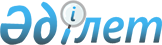 О внесении изменения в постановление от 28 сентября 2011 года "Об определении перечня должностей специалистов социального обеспечения, 
образования, культуры, которым установлено повышение к должностным окладам за работу в аульной (сельской) местности" № 2253Постановление акимата Курчумского района Восточно-Казахстанской области от 02 апреля 2012 года N 2471. Зарегистрировано управлением юстиции Курчумского района Департамента юстиции Восточно-Казахстанской области 02 мая 2012 года за N 5-14-153      Примечание РЦПИ.

      В тексте сохранена авторская орфография и пунктуация.

      В соответствии с пунктом 3 статьи 238 Трудового кодекса Республики Казахстан от 15 мая 2007 года, пунктом 2 статьи 31 Закона Республики Казахстан от 23 января 2001 года «О местном государственном управлении и самоуправлении в Республике Казахстан» Курчумский 

районный акимат ПОСТАНОВЛЯЕТ: 

      1. Внести в постановление от 28 сентября 2011 года № 2253 «Об определении перечня должностей специалистов социального обеспечения, образования, культуры, которым установлено повышение к должностным окладам за работу в аульной (сельской) местности» (зарегистрировано в Реестре государственной регистрации нормативных правовых актов за номером 5-14-137 от 21 октября 2011 года, опубликовано в газетах «Рауан» от 29 октября 2011 года № 86, «Заря» от 29 октября 2011 года № 86) следующее изменение:



      приложение 2 к указанному постановлению изложить в новой редакции согласно приложению к настоящему постановлению.

      2. Представить перечень должностей специалистов социального обеспечения, которым установлено повышение к должностным окладам за работу в аульной (сельской) местности администратора бюджетных программ государственного учреждения «Отдел занятости и социальных программ Курчумского района Восточно Казахстанской области» на согласование в Курчумский районный маслихат.

      3. Контроль за исполнением данного постановления возложить на заместителя акима района Р.Д. Умутбаеву.



      4. Постановление вводится в действие по истечении десяти календарных дней после дня первого официального опубликования. 

       Аким Курчумского района                    А. Сеитов      СОГЛАСОВАНО:      Секретарь Курчумского

      районного маслихата                        К. Абильмажинов      30.03.2012 года

Приложение к постановлению 

акимата Курчумского района 

№ 2471 от «02» апреля 2012 годаПриложение 2 к постановлению 

Курчумского районного акимата 

№ 2253 от 28 сентября 2011 года Перечень

должностей специалистов социального обеспечения, которым

установлено повышение к должностным окладам за работу в аульной

(сельской) местности администратора бюджетных программ

государственного учреждения «Отдел занятости и социальных

программ Курчумского района Восточно Казахстанской области»      1. Руководитель государственного учреждения.

      2. Заведующий отделением социальной помощи на дому.

      3. Специалисты (главные, старшие), в том числе: специалист по социальной работе, социальный работник по уходу, консультант (в том числе, по социальной работе), бухгалтер, психолог.

       Начальник отдела занятости 

      и социальных программ 

      Курчумского района                         С. Такенова
					© 2012. РГП на ПХВ «Институт законодательства и правовой информации Республики Казахстан» Министерства юстиции Республики Казахстан
				